Участникам ЭДО НКО АО НРДО переходе на новый квалифицированный (RSA формата)сертификат ключа проверки электронной подписикриптографического сервера НКО АО НРД(Данная инструкция предназначена для кабинетов НРД (ПИФ, СУО, КД, ДКУ, Репозитарий, Интернет Банк-клиент, АРМ клиента АСЭР), ПО «ЛУЧ» и ПО «Файловый шлюз».ИНФОРМАЦИОННОЕ СООБЩЕНИЕНебанковская кредитная организация закрытое акционерное общество «Национальный расчетный депозитарий» (НКО АО НРД) (далее – НРД) сообщает о том, что 21.05.2021 в НРД будет проведена плановая замена сертификата ключа проверки электронной подписи (СКПЭП) криптографического сервера НРД. При этом Участникам ЭДО (Пользователям СЭД) НРД необходимо осуществить следующие действия:В период с 28.04.2021 по 21.05.2021 в локальный справочник сертификатов в соответствии с Руководством оператора ПК «Справочник сертификатов необходимо добавить новый сертификат: INN=007702165310,OGRN=1027739132563,SNILS=02496938290,T=Deputy Chairman of the Executive Board,CN= Shliappo Andrei Anatolevich,OU=Executive Board,O=NSD,L=Moscow,ST=RU Moscow,C=RU от 28.04.2021 года.Способы получения сертификата ключа криптографического сервера НРД:Загрузить с страницы сайта ПАО «Московская Биржа ММВБ-РТС»:
https://fs.moex.com/cdp/sert/RSA.zipЗагрузить с страницы сайта «НКО АО НРД», в разделе «СКЗИ»:
https://www.nsd.ru/upload/docs/edo/rsa_2021_04_28.zipИз сетевого справочника сертификатов ПК «Справочник сертификатов (LDAP-сервера ПАО «Московская Биржа ММВБ-РТС» в соответствии с Руководством оператора ПК «Справочник сертификатов):
 Будет доступно для добавления только с 22.05.2021г.Пошаговая инструкция по добавлению нового сертификата от 28.04.2021г.1.1 Скачиваем с сайта НРД или МБ новый ключ 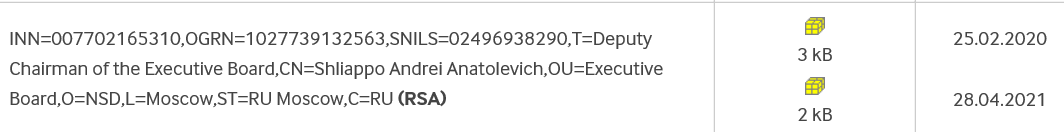 Разархивируем новый ключ на рабочий стол Запускаем справочник сертификатов под рабочим профилем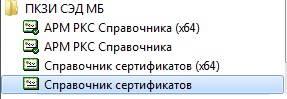 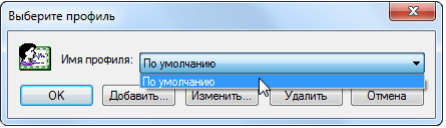 Кликаем по новому сертификату скаченному ранее на рабочий стол 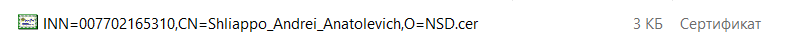 Соглашаемся с условиями установки, если были ошибки, то необходимо выполнить пункт 6, т.к. ПО данный сертификат мог быть добавлен ранее автоматом. 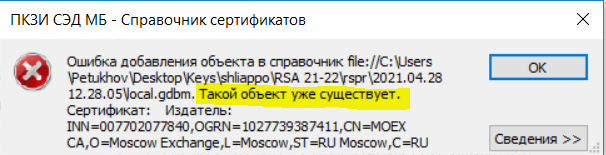 С целью проверки, можно перейти в «Локальный справочник сертификатов», раздел «Сертификаты», убедиться о наличие ранее добавленного нового сертификата от 28.04.2021г., через «Сетевой справочник сертификатов». 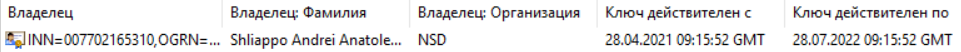 Для корректной работы ПО «Луч» необходимо после добавления сертификата в локальный справочник необходимо выполнить процедуры экспорта СКПЭП в системное хранилище MS Windows (меню ПК «Справочник сертификатов»: «Сервис» - «Экспортировать сертификаты в системное хранилище»). 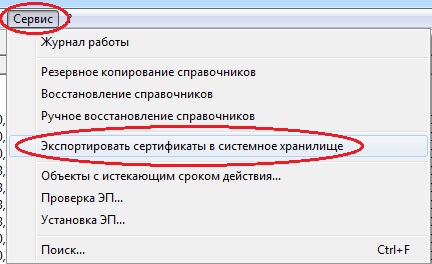 После экспорта сертификатов в системное хранилище MS Windows, появится окно с информацией о выгруженных сертификатах, нажмите кнопку «Ок». 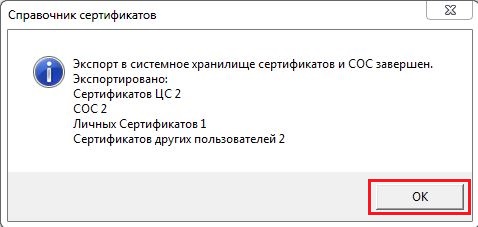 Пошаговая инструкция по установке сертификата через сетевой «Справочник сертификатов». Сертификат доступен с 22.05.2021г:Проверить наличие сетевого справочника ldap://simple/vcert.pki.moex.com:50003/C=RU  в ПК «Справочник сертификатов – ПКЗИ СЭД МБ». Если сетевой справочник сертификатов не указан, необходимо загрузить файл: http://fs.moex.com/cdp/po/rREG.zip (Файлы модификации реестра MS Windows для ПК «Справочник сертификатов» (RCS)), распаковать его и запустить на исполнение файл rLDAP_Path.regДля добавления необходимого сертификата в локальный справочник нужно запустить ПО «Справочник сертификатов». Подключите к компьютеру ключевой носитель и выберите нужный профиль. Вероятно, потребуется ввод пароля на ключ. Перейдите в раздел «Сетевой справочник сертификатов». По двойному клику на ldap://simple/vcert.pki.moex.com:50003/C=RU будет загружен список доступных сертификатов. 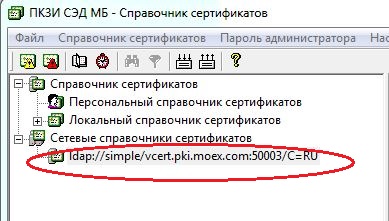 В приведенном списке нужно найти необходимый сертификат (сертификат будет доступен с 22.05.2021г).. Это можно сделать вручную, например, отсортировав список по фамилиям, сроку действия или владельцу. Для упрощения можно воспользоваться поиском, нажав на «бинокль» на панели инструментов. 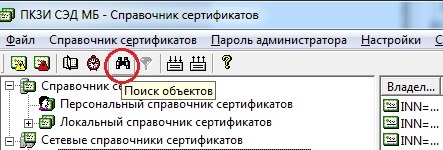 В открывшемся окне нужно выбрать поиск по «Альтернативному имени владельца», и в качестве параметра «Фамилия» указать фамилию (в нашем случае Shliappo). Для этого выберите нужную строку и нажмите Enter. Затем нужно нажать кнопку «Найти». 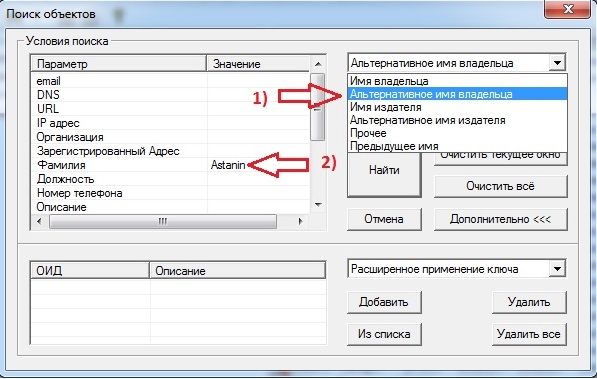 В результате поиска выберите сертификат Shliappo, который действителен с 22.05.2021г.Выбрав новый сертификат нажмите на него правой кнопкой мыши и выберите пункт «Экспорт в локальный справочник».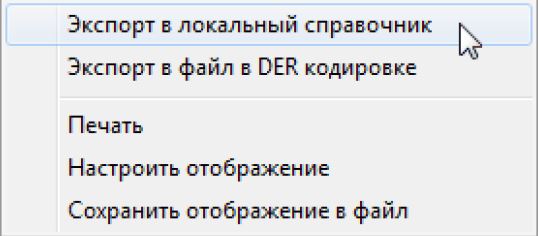 При появлении окна информации о сертификате, нажмите кнопку «ОК». 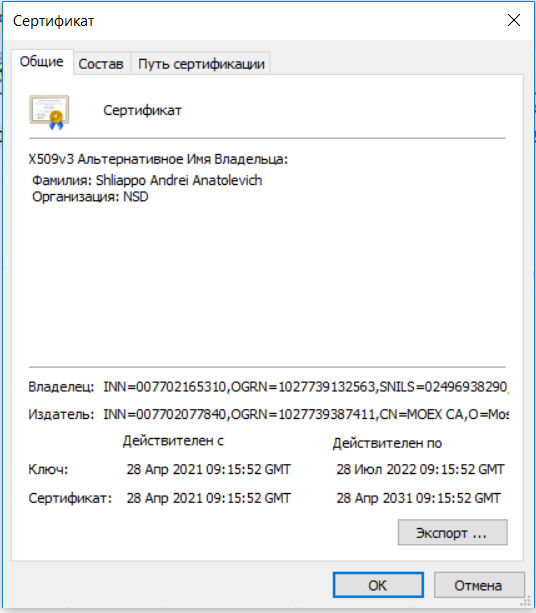 Инструкция по настройке ПО «Луч» для работы с новым сертификатом от 28.04.2021г.,Запустите ПО «Луч», в меню программы перейдите в раздел «Параметры». 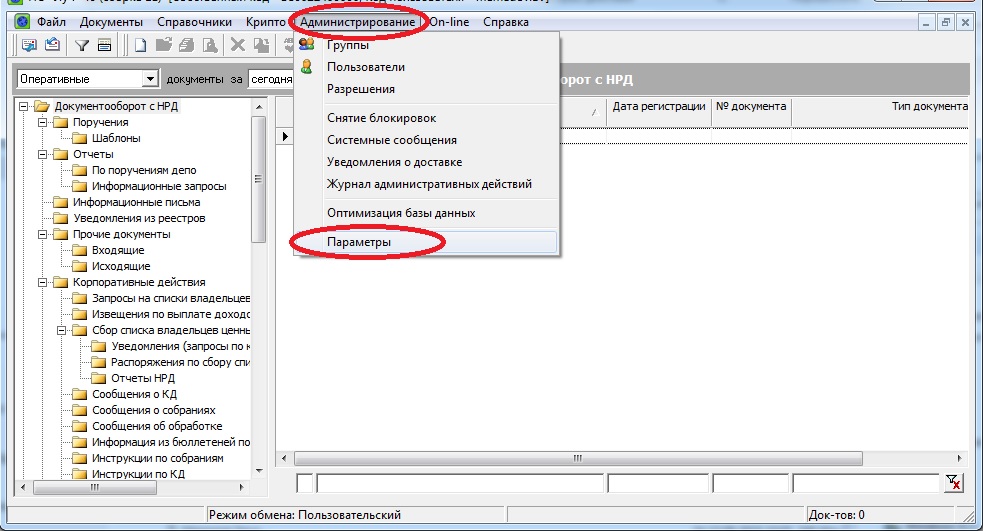 Перейдите в раздел «Криптозащита», поле «Криптоключи НРД» после 21.05.2021г., очистите  нажав на кнопку «Х». 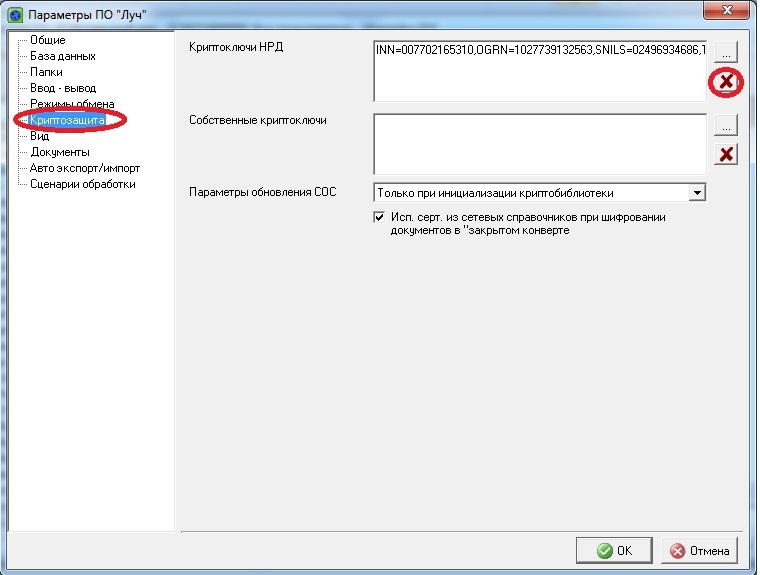 При появлении информационного сообщения нажмите кнопку «Да». 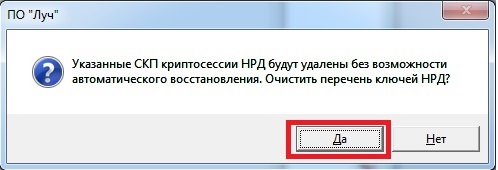 После удаления старого сертификата Shliappo., в поле «Криптоключи НРД» нажмите на кнопку «…», выберите криптографический профиль, в который ранее был загружен новый сертификат Shliappo, от 28.04.2021г., данные действия необходимо выполнить после 21.05.2021г.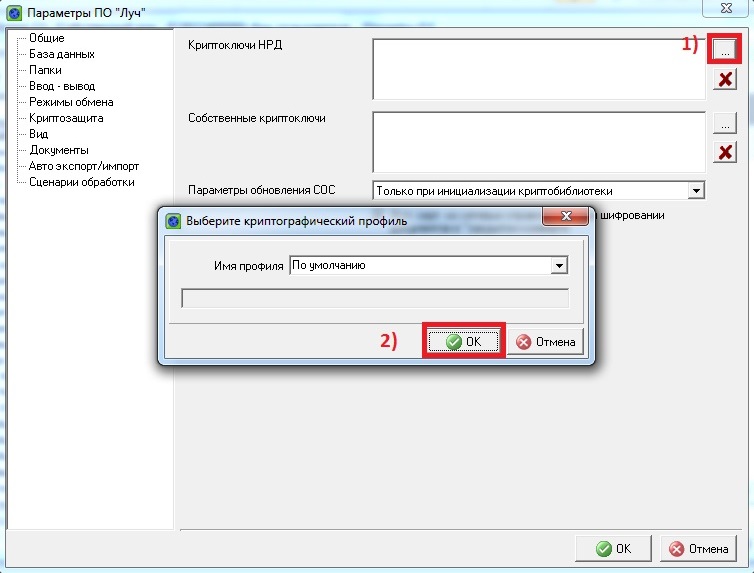 Выберите сертификат Shliappo. и нажмите кнопку «Ок». 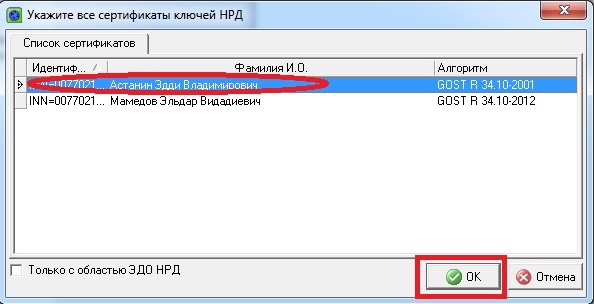 На этом процедура настройки ПО «Луч» для работы с новым сертификатом Shliappo от 28.04.2021г. завершена. Нажмите кнопку «Ок».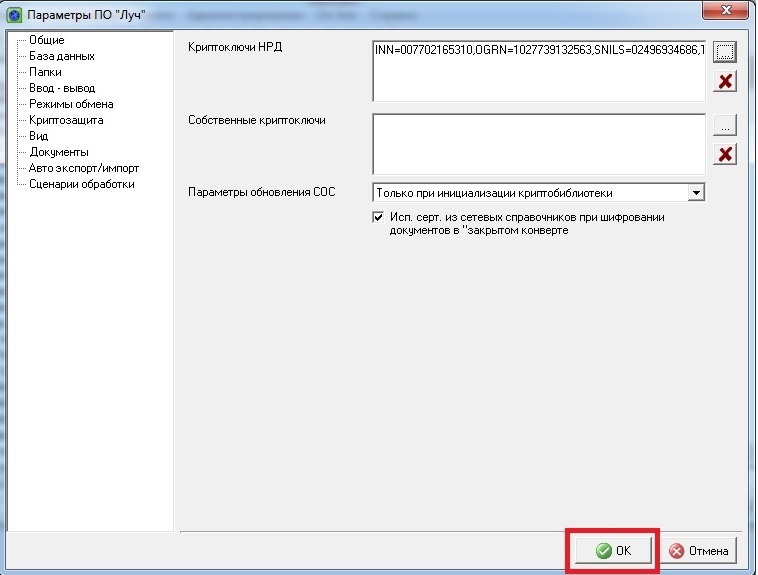 Инструкция по настройке ПО «Файловый шлюз» для работы с новым сертификатом Shliappo, от 28.04.2021г.,В настройках канала ПО «Файловый шлюз» (LKR, WSL) необходимо заменить поле«Серийный номер сертификата ЭЦП НРД» 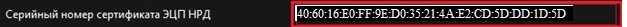 НА 40:60:16:E0:59:CE:31:1C:74:A2:15:A9:60:89:27:C8                                               Важно! Изменение серийного номера сертификата ЭЦП НРД будет возможно только после добавления нового сертификата от 28.04.2021 в справочник сертификатов и его экспорта в системное хранилище.